                                                    ПРОЕКТ МИНИСТЕРСТВА ФИНАНСОВ РФ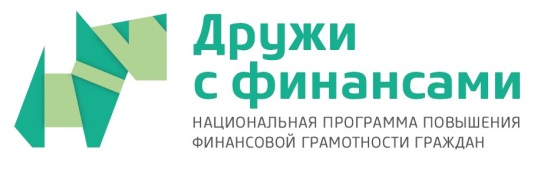 «СОДЕЙСТВИЕ ПОВЫШЕНИЮ УРОВНЯФИНАНСОВОЙ ГРАМОТНОСТИ НАСЕЛЕНИЯИ РАЗВИТИЮ ФИНАНСОВОГО ОБРАЗОВАНИЯВ РОССИЙСКОЙ ФЕДЕРАЦИИ»Технологическая карта урока для 5-7 классовТема урока “«Бюджет семьи и бережное потребление»I Дидактическая основа урокаII. Пошаговый сценарий (содержание) урока1. Организационный момент. 3 минуты. После приветствия учитель может начать работу с классом с двух последовательных шагов:формирование групп (предлагаем “базовый вариант” - 4 группы)объяснение актуальности темы (на доске  - Слайд1) инеобходимость делать записи в процессе зянятия, т.к. эти записи понадобятся для закрепления материала в процессе практикума.Учитель говорит несколько слов о Неделе финансовой грамотности для детей и молодежи:В рамках Проекта Министерства финансов Российской Федерации «Содействие повышению уровня финансовой грамотности населения и развитию финансового образования в Российской Федерации» в нашей стране с 10.04.2017 по 16.04.2017 года проходит третья Всероссийская неделя финансовой грамотности для детей и молодёжи. одна из тем Недели - Бережное потребление и сбережение. Именно поэтому мы сегодня будем говорить о семейном бюджете и способах сбережения финансовых поступлений в бюджет каждой семьи. Озвучивание целей и задач урока. 2. Блок “Семейный бюджет” – 9 минут, слайды 3-4Учитель: на доске вы видите слово “Бюджет” (слайд№2) и слова “план, доход, расход”. Попробуйте самостоятельно за 1 минуту составить определение семейного бюджета, используя слова – подсказки. Учитель выслушивает ответы и дает правильный ответ – слайд №3: “Запишем в тетради верное определение”.Учитель: на доске мы видим знаки вопроса около слов “Доход” и “Расход” – что это значит? Правильно, это значит, что мы должны будем тщательно рассмотреть вопрос о структуре, содержании и источниках наших семейных доходов и расходов. А что могут обозначать две стрелки (зеленая и красная) с надписями “купить” и накопить” и почему эти стрелки выражают разные эмоции? Что чаще нам удается сделать – купить что-либо или скопить? Почему? (беседа с классом). В зависимости от того, как мы управляем бюджетом семьи, какие у нас доходы и как мы планируем расходы, бюджет каждой семьи может быть разного вида. Давайте определим, какие виды бюджета могут быть – слайд №4.Выполняем задание за одну минуту – задание на доске.  Но сначала определим, что такое “профицитный”, дефицитный” и “равноценный” бюджеты.  Выслушивает ответы и корректирует при необходимости, приводя класс к правильному пониманию.Группы выполняют задание . Учитель опрашивает по результатам выполнения задания представителей разных групп. 3. Блок “Доходы и расходы” 10 минут, слайды 5-6Учитель: переходим к рассмотрению семейных доходов и расходов, так как именно они формируют наш бюджет. Давайте вспомним, что такое “доходы” или “доходная часть , статья семейного бюджета”?  Доход - сумма всех денежных или иных материальных  поступлений в бюджет семьи. Рассмотрим рисунки на слайде № 5. Базой семейного бюджета являются доходы постоянные. Найдите их и перечислите – ученики перечисляют : зарплата, социальный пакет, пенсии и др. Если мы вложили часть денег в банк (депозит) под % и не трогаем, не забираем определенное время, то это тоже относительно постоянный доход; так же, как и дивиденды - % с ценных бумаг. А какие доходы можем отнести к временным и единоразовым? Гранты, стипендии, подарки, премии и др.Можно ли сделать стипендию студента не временным доходом, а постоянным – на все время учебы? Что для этого нужно сделать? Хорошо учиться. Мы должны понимать, что можем управлять своими доходами. А может ли постоянный доход в виде зарплаты стать временным? Может, если человек остался без работы, работал , получая зарплату «в конверте», т.е. «серую зарплату». К сожалению, не все бывают готовы к потере основной статьи дохода, так как не имеют сбережений. Как нам научиться делать накопления поговорим позже. А теперь рассмотрим статью расходов семейного бюджета.Учитель: на Слайде №6 лишь часть того, что составляет расходную статью семейного бюджета. Посмотрите внимательно и определите , как соотнести левый список с правым. Вам дается 2 минуты для подготовки ответа. Учитель выслушивает ответы и подводит итог:мы должны помнить, планируя бюджет, что у каждой семьи есть обязательные, постоянные расходы: налоги, обязательные платежи (коммунальные услуги, страховка и др.), затем обязательные расходы на «жизнь» - питание, одежда, лекарства и др.Как научиться экономить и не делать лишних расходов? Зачем это нужно делать и нужно ли?4. Блок “Денежный запас безопасности” – 5 минут, слайд 7Учитель переходит к Слайду № 7. Сегодня мы говорили о том, что бюджет семьи может быть дефицитным, профицитным и равноценным и о том, что невзирая на вид бюджета, любой семье необходимо иметь накопления. Посмотрите на доску и скажите, зачем нужны накопления? В какой жизненной ситуации они могут помочь семье? Ученики отвечают: во время кризиса, потери работы, незапланированных трат. Учитель: верно. В основном мы научились копить на что-то конкретное: на подарок, на желаемую покупку, на отпуск. А вот делать неприкасаемые накопления в размере 3-6 зарплат, т.н. «финансовую подушку безопасности», удается далеко не всем. А ведь именно денежный запас безопасности может «сработать» в тяжелую минуту, как «подушка безопасности» в автомобиле во время аварии. Для того, чтобы научиться делать сбережения даже при дефицитном бюджете, мы должны научиться тщательно планировать бюджет и применять в жизни Правила разумного потребления. Попробуем научиться. 5. Блок “Практикум” -  15 минут, слайды 8-125-6 классУважаемые  товарищи “взрослые” члены семей, вам надо впервые составить таблицу Семейного бюджета и учесть в ней все, о чем мы сегодня говорили – озаглавьте столбцы в Таблице. Учитель раздает готовые шаблоны заданий, ученикам нужно в готовую таблицу вписать слова “доход”, “расход”, “сумма” и т.д. Обязательно нужно напомнить, что столбцов больше, чем статей бюджета и это не случайно – подсказка о необходимости учесть “накопления”.Товарищи “дети”, вам необходимо вставить нужные слова в Правила бережного потребления. 7. классВзрослым членам семьи задание: самостоятельно составить Таблицу «семейный бюджет»,«детям» - сформулировать не менее 5 Правил бережного потребления. после защиты группами своих работ, учитель показывает оптимальные варианты правильных ответов на доске – слайды №№ 10-11 и предлагает выбрать группу, которая оказалась наиболее близка к правильным ответам.6. Завершение урока, подведение итогов – 3 минуты, слайд 13При подведении итогов важно не только выявить победителя, сколько подвести итог всего занятия: бюджет семьи состоит сметы из доходов и расходов, но на современном этапе важно планировать создание “финансовой подушки безопасности” и учиться применять в жизни Правила бережного потребления.Цель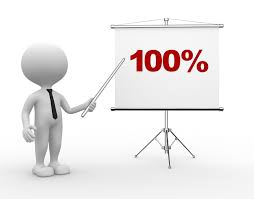    Способствовать формированию мотивации бережного отношения к семейному бюджету, основываясь на понимании разумного потребленияЗадачи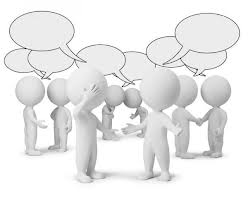 изучить и повторить структуру семейного бюджетаподробно рассмотреть основные статьи доходов и расходов семейного бюджетаактуализировать вопрос о необходимости накоплений и разумного финансового поведениязакрепить знания в процессе практикумаФорма занятия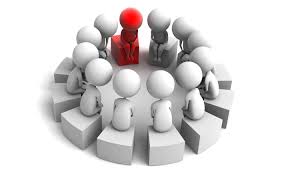 комбинированный урок (с элементами виикторины и практикума)Хронометраж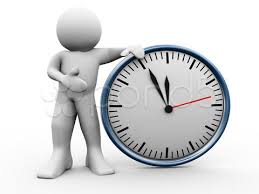 Оргмомент – 3 минуты, слайд 1Блок “Семейный бюджет” – 9 минут, слайды 2-4Блок “Доходы и расходы” 10 минут, слайды 5-6Блок “Денежный запас безопасности” – 5 минут, слайд 7Блок “Практикум” -  15 минут, слайды 8-12Завершение урока, подведение итогов – 3 минуты, слайд 13----------------------------------------------------Продолжительность урока=45 минутОснащение 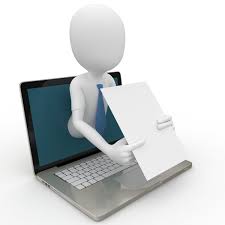 мультимедийный проекторпрезентацияраздаточный материалВозможно дополнительно: 1 персональный компьютер/ноутбук на каждую Группу (заранее “закачать” прилагаемую Презентацию, задания для групп в электронном виде)Раздаточный материал 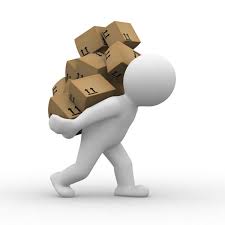  карточки с заданиями для группкарточки с нумерацией группшаблон таблицы для 5-7 классовзадание “Разработать таблицу семейного бюджета” для 8 классовшаблон Правил бережного потребления для 5-7 классовЗадание “составить Правила бережного потребления” для 8 классовраздаточный материал для родителей: анкета опросник. Не содержит вопросов по персональным данным; предполагает анонимность . При желании учитель может запросить Анкеты для обработки и аналитики и продолжить работу ао финансовой грамотности за рамками Недели финансовой грамотности для детей и молодежи. Формы и методы контроля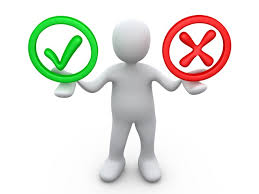 работа в малых группахэлементы викторины“мозговой штурм”письменный  итоговый контроль (выполнение групповых заданий)устный итоговый контроль (представление итогов работы групп в устной форме и оценочные комментарии учителя)Методические рекомендации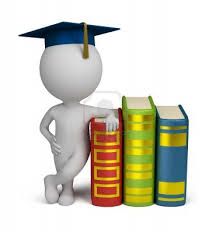 1. Данная разработка предназначена для учителей-предметников разного профиля и классных руководителей. Подробный раздел “Содержание” позволит практически любому учителю-предметнику и классному руководителю провести урок на высоком уровне.2. Время урока – 45 минут, хронометраж дан примерный и учитель имеет право разбить блоки по времени по своему усмотрению в зависимости от уровня подготовки класса3. Рекомендуется заранее подготовить помещение для групповой работы и разбить класс на группы перед началом урока4. Для мотивации учащихся и презентации результатов их деятельности можно заранее решить вопрос о размещении Правил разумного потребления на видеомониторах школы (при наличии таковых)5. Рекомендуемая наполняемость рабочих групп: 6 человек. При необходимости учитель может добавить карточки в случае большего количества групп. 6. В случае увеличения количества групп следует учитывать и увеличение времени на практикум и “мозговые штурмы”.7. Условия поощрения групп баллами (в случае соревнования) определеяет учитель и объявляет школьникам в начале урока. 